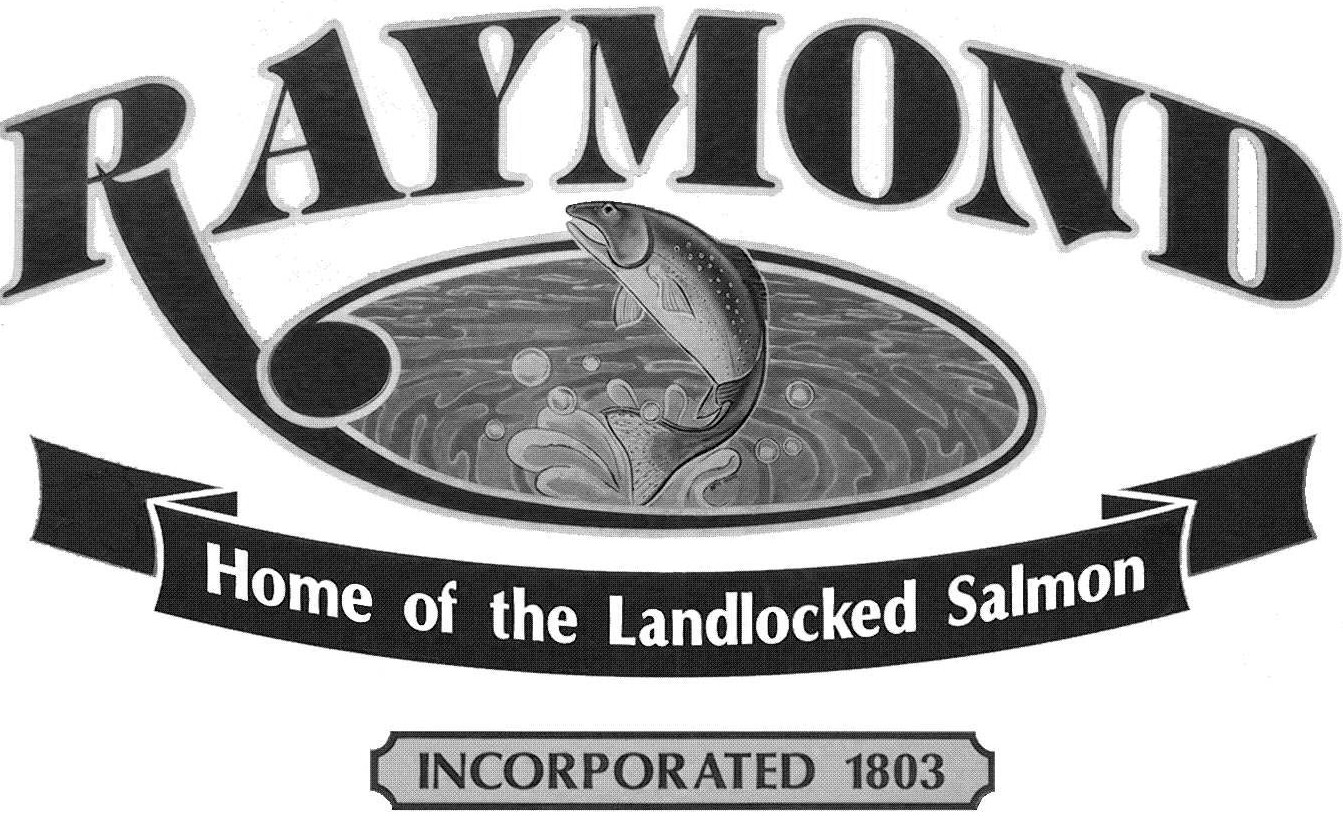  Raymond Planning BoardRaymond Broadcast Studio423 Webbs Mills RoadAGENDA	Wednesday, October 09, 20197:00 pm1. Call to order2. New BusinessPublic Hearing3. Ordinance WorkshopDiscussion of Subdivision cluster development loop road/connectivity (update)4. Planner Communications5. AdjournmentAPPLICANT:  LOCATION:REASON:Keystone Investment Group, LLCMap 004 Lot 103 Zone VR1455 Roosevelt TRLAdditional Duplex Residential Apartments